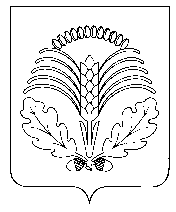 АДМИНИСТРАЦИЯ ГРИБАНОВСКОГО МУНИЦИПАЛЬНОГО РАЙОНА
ВОРОНЕЖСКОЙ ОБЛАСТИП О С Т А Н О В Л Е Н И Еот 09.03.2021 г. № 317пгт. Грибановский В соответствии со ст. 161 Бюджетного кодекса Российской Федерации от 31.07.1998г. №145-ФЗ администрация Грибановского муниципального района п о с т а н о в л я е т:1.Утвердить Порядок определения платы за оказание услуги, при осуществлении приносящей  доход  деятельности муниципальным казенным учреждением «Грибановская спортивная школа», согласно приложению  к настоящему постановлению.2.Контроль исполнения настоящего постановления возложить на заместителя главы администрации муниципального района О.А. Слизову.Глава администрацииГрибановского муниципального района	С.И. ТкаченкoПриложениек постановлению администрацииГрибановского муниципального районаВоронежской областиот  09.03.2021г.  № 317ПОРЯДОКОПРЕДЕЛЕНИЯ ПЛАТЫ ЗА ОКАЗАННЫЕ УСЛУГИ, ПРИ ОСУЩЕСТВЛЕНИИ ПРИНОСЯЩЕЙ ДОХОД  ДЕЯТЕЛЬНОСТИ МКУ «ГРИБАНОВСКАЯ СПОРТИВНАЯ ШКОЛА»1. Настоящий Порядок устанавливает правила определения платы за оказанные услуги, при осуществлении приносящей доход деятельности муниципальным казенным учреждением «Грибановская спортивная школа» (далее – «Учреждение»).2. Учреждение самостоятельно определяет возможность и объем оказания услуг при  осуществлении приносящей доходы деятельности,  исходя из наличия материальных и трудовых ресурсов, спроса на соответствующую услугу.3. Размер платы за платные услуги утверждается правовым актом Учреждения.4. Размер платы за платные услуги определяется Учреждением на основе расчета необходимых для оказания (выполнения) платных услуг,  экономически обоснованных затрат с учетом конъюнктуры рынка, требований к качеству оказания (выполнения) платных услуг, в том числе на основании:- установленных нормативными правовыми актами Российской Федерации цен (тарифов) на аналогичные платные услуги (работы) по основным (уставным) видам деятельности Учреждения (при наличии);- размера расчетных и расчетно-нормативных затрат на оказание (выполнение) Учреждением платных услуг, а также размера расчетных и расчетно-нормативных затрат на содержание имущества Учреждения;- анализа фактических затрат Учреждения на оказание (выполнение) платных услуг в предшествующие периоды;- прогнозной информации о динамике изменения уровня цен (тарифов) в составе затрат на оказание (выполнение) Учреждением платных услуг, включая регулируемые государством цены (тарифы) на товары, работы, услуги субъектов естественных монополий;- анализа существующего и прогнозируемого объема рыночных предложений на аналогичные платные услуги (работы) и уровня цен (тарифов) на них;- анализа существующего и прогнозируемого объема спроса на аналогичные платные услуги (работы).5. В фактические затраты Учреждения, при расчете цены, не включаются расходы Учреждения на строительство, реконструкцию и капитальный ремонт имущества, принадлежащего Учреждению.6.Размер платы,  за оказываемые (выполняемые) Учреждением платные услуги,  устанавливается с учетом нормы времени, разовой калькуляции затрат или исходя из рыночной стоимости аналогичных услуг покрывающих издержки Учреждения на оказание (выполнение) указанных платных услуг 7. Изменение размера платы производится по мере необходимости, по решению руководителя Учреждения.8. Информация об оказываемых (выполняемых) Учреждением платных услугах, а также о размере платы за них доводится Учреждением до потребителей услуг всеми доступными способами, в том числе путем размещения указанной информации на официальном сайте Учреждения в информационно-телекоммуникационной сети "Интернет" (при наличии).9. Копия правового акта Учреждения об утверждении размера платы за оказываемые (выполняемые) Учреждением платные услуги,  направляется по подчиненности главному распорядителю (распорядителю) бюджетных средств не позднее трех рабочих дней со дня утверждения соответствующего правового акта.Об утверждении порядка определения платы за оказанные услуги, при осуществлении  приносящей  доход  деятельности муниципальным  казенным  учреждением  «Грибановская спортивная школа»